Este trabalho é de inteira responsabilidade de seu autor, não representando necessariamente a opinião da Câmara dos Deputados.NOTA TÉCNICA Nº 11, de 2019Subsídios para a apreciação da Medida Provisória n.º 876, de 13 de março de 2019, quanto à adequação orçamentária e financeira.I – INTRODUÇÃONos termos do art. 62 da Constituição Federal, o Presidente da República submete ao Congresso Nacional a Medida Provisória nº 876, de 13 de março de 2019, que “Dispõe sobre o Registro Público de Empresas Mercantis e Atividades Afins”.A presente Nota Técnica atende à determinação do art.19 da Resolução n.º 1, de 2002, do Congresso Nacional, o qual estabelece: “O órgão de consultoria e assessoramento orçamentário da Casa a que pertencer o Relator de Medida Provisória encaminhará aos Relatores e à Comissão, no prazo de 5 (cinco) dias de sua publicação, nota técnica com subsídios acerca da adequação financeira e orçamentária de Medida Provisória”.II – SÍNTESE E ASPECTOS RELEVANTESA Medida Provisória nº 876/2019 versa sobre alteração de dispositivos da Lei nº 8.934, de 18 de novembro de 1994, que dispõe sobre o Registro Público de Empresas Mercantis e Atividades Afins, almejando a melhoria do ambiente de negócios no Brasil, mediante a simplificação e a desburocratização da formalização do registro de empresas, especialmente para:a) Determinar o deferimento imediato do registro de constituição de empresários individuais, empresas individuais de responsabilidade limitada e sociedades limitadas, quando preenchidos determinados requisitos; eb) Permitir que advogados e contadores declararem a autenticidade de documentos submetidos a registro nas Juntas Comerciais.A Exposição de Motivos (EM) nº 00036/2019-ME, de 26 de fevereiro de 2019, que acompanha a referida MP, esclarece que a primeira medida visa a diminuir o tempo de abertura de pequenos empreendimentos, determinando que o deferimento do registro deles, após a etapa inicial de viabilidade (aprovação prévia do nome empresarial e do endereço), seja automático. Segundo as regras propostas, este procedimento abrangerá apenas os atos de constituição do Empresário Individual, da Empresa Individual de Responsabilidade Limitada (EIRELI) e da Sociedade Limitada (LTDA), que são os tipos jurídicos com atos constitutivos mais simples e, que somados, representam a grande maioria dos pedidos de registro (96%, segundo dados da Federação Nacional de Juntas Comercias – FENAJU). O exame do cumprimento das formalidades legais do ato constitutivo não será eliminado, apenas postergado. Caso se identifiquem vícios sanáveis, serão formuladas as exigências pertinentes, e nesse caso o fato de já ter sido deferido o registro não acarreta nenhum problema relevante. Caso, porém, identifiquem-se vícios insanáveis, o registro deverá ser cancelado, cabendo à Junta comunicar os demais órgãos públicos para que tomem as devidas providências (cancelamento do CNPJ e da inscrição estadual, por exemplo). Cabe lembrar que casos de indeferimento de registro por vício insanável não chegam a 1%. A regra proposta restringe sua aplicação a atos constitutivos sujeitos a decisão singular, que são mais simples, e desde que seja adotado instrumento padrão fixado pelo Departamento Nacional de Registro Empresarial e Integração (DREI), o que reduzirá ainda mais as chances de haver vícios insanáveis. A alteração, portanto, coaduna-se com a necessidade de desburocratizar e reduzir o número de dias para abertura de empresas no País, melhorando a percepção do usuário sobre o serviço de registro público de empresas prestado pelas Juntas Comerciais. Quanto à segunda medida, vale observar que a exigência de autenticação de documentos em cartório é medida arcaica e que há tempos já vem sendo objeto de dispensas e relativizações. A própria Lei de Registro Público de Empresas (Lei 8.934/1994) dispensa a autenticação, quando puder “ser feita pelo cotejo da cópia com o original por servidor a quem o documento seja apresentado” (art. 63, parágrafo único, parte final). No mesmo sentido, a Lei da Desburocratização (Lei 13.726/2018) prevê que “é dispensada a exigência de autenticação de cópia de documento, cabendo ao agente administrativo, mediante a comparação entre o original e a cópia, atestar a autenticidade” (art. 3º, inciso II). No entanto, essas regras exigem a apresentação do documento original para conferência. Assim, permitir que o advogado ou contador do empresário declare, sob sua responsabilidade pessoal, a autenticidade dos documentos atende aos ideais de simplificação e desburocratização, ao mesmo tempo em que reduz a possibilidade de fraudes, ou pelo menos facilita a penalização dos responsáveis em caso de sua ocorrência. Vale ressaltar, ademais, que a possibilidade de declaração de autenticidade por advogado não é novidade: nos processos judiciais isso já ocorre há bastante tempo (art. 425, inciso IV do CPC e art. 830 da CLT). Optou-se por ampliar essa possibilidade ao contador, no âmbito do registro público de empresas, porque também se trata de profissional regulamentado e muito atuante nos procedimentos de registro perante as Juntas Comerciais. As presentes medidas encontram-se em consonância com os ditames da Lei 13.460, de 26 de junho de 2017, que cria a Avaliação Continuada dos Serviços Públicos, e com os critérios do Doing Business. Por seu turno, o Doing Business – relatório elaborado pelo Banco Mundial, que avalia e classifica a facilidade para abertura de empresas nos países, é o mais importante indicador para a atração de investimentos. O processo de coleta de informações que gera o ranking conclui-se em março de cada ano. As medidas ora propostas impactam diretamente no tempo de registro de empresas, refletindo-se assim na posição do Brasil naquele ranking. Portanto, a implementação das presentes medidas ainda no mês de março ensejará a melhoria da posição do Brasil no ranking neste exercício, justificando-se desta forma a urgência e relevância desta proposta.III – DA ADEQUAÇÃO FINANCEIRA E ORÇAMENTÁRIAO § 1º do art. 5º da Resolução nº 1, de 2002 – CN, que “Dispõe sobre a apreciação, pelo Congresso Nacional, das Medidas Provisórias a que se refere o art. 62 da Constituição Federal, e dá outras providências”, refere-se da seguinte forma ao exame de adequação orçamentária e financeira: “O exame de compatibilidade e adequação orçamentária e financeira das Medidas Provisórias abrange a análise da repercussão sobre a receita ou a despesa pública da União e da implicação quanto ao atendimento das normas orçamentárias e financeiras vigentes, em especial a conformidade com a Lei Complementar nº 101, de 4 de maio de 2000, a lei do plano plurianual, a lei de diretrizes orçamentárias e a lei orçamentária da União”.Também não se verificou infringência aos demais dispositivos pertinentes da legislação orçamentária se mostram atendidos, em especial aqueles relativos especificamente a créditos extraordinários, constantes da LDO.IV – CONCLUSÃODiante das informações aqui expostas, entendemos que a presente Medida Provisória atende a legislação aplicável sob o ponto de vista da adequação orçamentária e financeira.São esses os subsídios considerados pertinentes.Brasília, 26 de março de 2019.Sidney José de Souza JúniorConsultor de Orçamento e Fiscalização Financeira/CD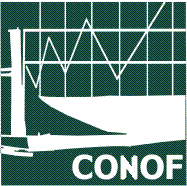 CÂMARA DOS DEPUTADOSConsultoria de Orçamento e Fiscalização FinanceiraCÂMARA DOS DEPUTADOSConsultoria de Orçamento e Fiscalização FinanceiraCÂMARA DOS DEPUTADOSConsultoria de Orçamento e Fiscalização FinanceiraNota Técnica n.º 11, de 2019Nota Técnica n.º 11, de 2019Nota Técnica n.º 11, de 2019Nota Técnica n.º 11, de 2019Nota Técnica n.º 11, de 2019Subsídios acerca da adequação orçamentária e financeira da Medida Provisória nº 876, de 13 de março de 2019.Subsídios acerca da adequação orçamentária e financeira da Medida Provisória nº 876, de 13 de março de 2019.Subsídios acerca da adequação orçamentária e financeira da Medida Provisória nº 876, de 13 de março de 2019.Subsídios acerca da adequação orçamentária e financeira da Medida Provisória nº 876, de 13 de março de 2019.Sidney José de Souza JúniorConsultor de Orçamento e Fiscalização FinanceiraEndereço na Internet: http://www2.camara.leg.br/a-camara/estruturaadm/conofe-mail: conof@camara.gov.brEndereço na Internet: http://www2.camara.leg.br/a-camara/estruturaadm/conofe-mail: conof@camara.gov.brEndereço na Internet: http://www2.camara.leg.br/a-camara/estruturaadm/conofe-mail: conof@camara.gov.brMarço de 2019Março de 2019